Medium Term Planning for parents Spring 1 2020: Reception, Year 1, Year 2/ Y1 and Y2 when tasks are the sameCastles Spring 1 2021Medium Term Planning for parents Spring 1 2020: Reception, Year 1, Year 2/ Y1 and Y2 when tasks are the sameCastles Spring 1 2021Medium Term Planning for parents Spring 1 2020: Reception, Year 1, Year 2/ Y1 and Y2 when tasks are the sameCastles Spring 1 2021Twinkl Parent Hub- free home learning activitieshttps://www.twinkl.co.uk/resources/parentsTwinkl Parent Hub- free home learning activitieshttps://www.twinkl.co.uk/resources/parentsTwinkl Parent Hub- free home learning activitieshttps://www.twinkl.co.uk/resources/parentsMathsYR: Comparing, ordering and writing numbers to 10. Create a number line using different materials.Comparing numbers to 10-Share sweets, toys or other objects with your family. Who has the most/least? How many altogether?Number bonds to 10-How many different ways can you make 10, e.g. 6+ 4, 8+ 2?https://www.youtube.com/watch?v=OvbWuiYn-Uk https://whiterosemaths.com/homelearning/early-years/ -Alive in 5! Growing 6,7,8 and Building 9 and 10. KS1-https://whiterosemaths.com/parent-workbooks/ Y1:Explore time, practise telling the time to o’clock and half pastPractise place value, number some postit notes 1-10. Select two cards each time. What is the biggest number you can make? The smallest? How many groups of 10 or 1 are there in your number?O’clock - Year 1 - P2 - Maths - Catch Up Lessons - Home Learning with BBC Bitesize - BBC BitesizeHalf past - Year 1 - P2 - Maths - Catch Up Lessons - Home Learning with BBC Bitesize - BBC BitesizeExplore and recognise money: 1p, 2p, 5p, 20p, 50p and £1 and £2 coins.Create a toy shop! Play with a sibling or parent, label items with prices. Pay and give change for the items you buy or sell.Recognising coins - Year 1 - P2 - Maths - Catch Up Lessons - Home Learning with BBC Bitesize - BBC BitesizeCounting coins - Year 1 - P2 - Maths - Catch Up Lessons - Home Learning with BBC Bitesize - BBC BitesizeY2: Explore time, practise telling the time to quarter past and to and to 5minutesQuarter past and quarter to - Year 2 - P3 - Maths - Catch Up Lessons - Home Learning with BBC Bitesize - BBC BitesizeTelling the time to five minutes - Year 2 - P3 - Maths - Catch Up Lessons - Home Learning with BBC Bitesize - BBC BitesizeExplore and recognise money: all coins and £5, £10 and £20 notes. Create a toy shop and label items with prices using the symbols £ and p.Find different ways to make the same amounts.Pay and give change for items when buying and selling in your shop!Recognising coins - Year 2 - P3 - Maths - Catch Up Lessons - Home Learning with BBC Bitesize - BBC BitesizeRecognising notes title - Year 2 - P3 - Maths - Catch Up Lessons - Home Learning with BBC Bitesize - BBC BitesizeCounting coins - Year 2 - P3 - Maths - Catch Up Lessons - Home Learning with BBC Bitesize - BBC BitesizeReligious Education-Exploring Islam https://www.bbc.co.uk/bitesize/topics/zj3d7ty Write a postcard about a trip to Mecca.Design and make a Muslim Prayer Mat.Create a model of a Mosque. https://www.youtube.com/watch?v=GWi7plHFJI8 Learn some words in Arabic.English YR:  Draw a picture of your own imaginary castle. What would you have in your castle? Label your picture and write a simple sentence about your castle.Phonics with Geraldine the Giraffe https://www.youtube.com/channel/UC7sW4j8p7k9D_qRRMUsGqyw Practice forming letters using sand, paint, chalk, flour-whatever you like!Make alphabet cards and use them to make 3 letter words using the phase 2 letter sounds. .https://www.bbc.co.uk/bitesize/topics/zf2yf4j Help a Hedgehog phase 2 https://www.ictgames.com/mobilePage/helpAHedgehog/index.html Y1 and Y2- Castles TopicCastles | English Heritage (english-heritage.org.uk)Instructions- How to create a knight's shield- explore HeraldryHow to make a cardboard shield | English Heritage (english-heritage.org.uk)Report Writing- find out many facts as you can about a castle in the UK and write about it.Write about/ Create a PowerPoint about the legend of King ArthurRole play as attackers and defenders of castle. Come up with plan to defend/ conquer. Build a castle and write a set of instructions.Write a story about a mysterious castle in a land far away.Reading Comprehension- read and answer questionshttps://www.twinkl.co.uk/resource/t2-e-3760-lks2-reading-comprehensions-bumper-resource-packGrammar- explore and improve your grammar, you choose!https://www.bbc.co.uk/bitesize/topics/zrqqtfrHandwriting- improve your handwriting by selecting some of these guides.https://www.bbc.co.uk/bitesize/topics/zgjj6sgMathsYR: Comparing, ordering and writing numbers to 10. Create a number line using different materials.Comparing numbers to 10-Share sweets, toys or other objects with your family. Who has the most/least? How many altogether?Number bonds to 10-How many different ways can you make 10, e.g. 6+ 4, 8+ 2?https://www.youtube.com/watch?v=OvbWuiYn-Uk https://whiterosemaths.com/homelearning/early-years/ -Alive in 5! Growing 6,7,8 and Building 9 and 10. KS1-https://whiterosemaths.com/parent-workbooks/ Y1:Explore time, practise telling the time to o’clock and half pastPractise place value, number some postit notes 1-10. Select two cards each time. What is the biggest number you can make? The smallest? How many groups of 10 or 1 are there in your number?O’clock - Year 1 - P2 - Maths - Catch Up Lessons - Home Learning with BBC Bitesize - BBC BitesizeHalf past - Year 1 - P2 - Maths - Catch Up Lessons - Home Learning with BBC Bitesize - BBC BitesizeExplore and recognise money: 1p, 2p, 5p, 20p, 50p and £1 and £2 coins.Create a toy shop! Play with a sibling or parent, label items with prices. Pay and give change for the items you buy or sell.Recognising coins - Year 1 - P2 - Maths - Catch Up Lessons - Home Learning with BBC Bitesize - BBC BitesizeCounting coins - Year 1 - P2 - Maths - Catch Up Lessons - Home Learning with BBC Bitesize - BBC BitesizeY2: Explore time, practise telling the time to quarter past and to and to 5minutesQuarter past and quarter to - Year 2 - P3 - Maths - Catch Up Lessons - Home Learning with BBC Bitesize - BBC BitesizeTelling the time to five minutes - Year 2 - P3 - Maths - Catch Up Lessons - Home Learning with BBC Bitesize - BBC BitesizeExplore and recognise money: all coins and £5, £10 and £20 notes. Create a toy shop and label items with prices using the symbols £ and p.Find different ways to make the same amounts.Pay and give change for items when buying and selling in your shop!Recognising coins - Year 2 - P3 - Maths - Catch Up Lessons - Home Learning with BBC Bitesize - BBC BitesizeRecognising notes title - Year 2 - P3 - Maths - Catch Up Lessons - Home Learning with BBC Bitesize - BBC BitesizeCounting coins - Year 2 - P3 - Maths - Catch Up Lessons - Home Learning with BBC Bitesize - BBC BitesizePhysical Education- Castles Topic The Gaunlet Run- role play as a knight dodging cannonballsKing of the Pin- try to knock over the enemies castleights try to hit the enemy invaders with cannonballs. If they are caught they join aThe PE Shed - Castles and Kings TopicEnglish YR:  Draw a picture of your own imaginary castle. What would you have in your castle? Label your picture and write a simple sentence about your castle.Phonics with Geraldine the Giraffe https://www.youtube.com/channel/UC7sW4j8p7k9D_qRRMUsGqyw Practice forming letters using sand, paint, chalk, flour-whatever you like!Make alphabet cards and use them to make 3 letter words using the phase 2 letter sounds. .https://www.bbc.co.uk/bitesize/topics/zf2yf4j Help a Hedgehog phase 2 https://www.ictgames.com/mobilePage/helpAHedgehog/index.html Y1 and Y2- Castles TopicCastles | English Heritage (english-heritage.org.uk)Instructions- How to create a knight's shield- explore HeraldryHow to make a cardboard shield | English Heritage (english-heritage.org.uk)Report Writing- find out many facts as you can about a castle in the UK and write about it.Write about/ Create a PowerPoint about the legend of King ArthurRole play as attackers and defenders of castle. Come up with plan to defend/ conquer. Build a castle and write a set of instructions.Write a story about a mysterious castle in a land far away.Reading Comprehension- read and answer questionshttps://www.twinkl.co.uk/resource/t2-e-3760-lks2-reading-comprehensions-bumper-resource-packGrammar- explore and improve your grammar, you choose!https://www.bbc.co.uk/bitesize/topics/zrqqtfrHandwriting- improve your handwriting by selecting some of these guides.https://www.bbc.co.uk/bitesize/topics/zgjj6sgMathsYR: Comparing, ordering and writing numbers to 10. Create a number line using different materials.Comparing numbers to 10-Share sweets, toys or other objects with your family. Who has the most/least? How many altogether?Number bonds to 10-How many different ways can you make 10, e.g. 6+ 4, 8+ 2?https://www.youtube.com/watch?v=OvbWuiYn-Uk https://whiterosemaths.com/homelearning/early-years/ -Alive in 5! Growing 6,7,8 and Building 9 and 10. KS1-https://whiterosemaths.com/parent-workbooks/ Y1:Explore time, practise telling the time to o’clock and half pastPractise place value, number some postit notes 1-10. Select two cards each time. What is the biggest number you can make? The smallest? How many groups of 10 or 1 are there in your number?O’clock - Year 1 - P2 - Maths - Catch Up Lessons - Home Learning with BBC Bitesize - BBC BitesizeHalf past - Year 1 - P2 - Maths - Catch Up Lessons - Home Learning with BBC Bitesize - BBC BitesizeExplore and recognise money: 1p, 2p, 5p, 20p, 50p and £1 and £2 coins.Create a toy shop! Play with a sibling or parent, label items with prices. Pay and give change for the items you buy or sell.Recognising coins - Year 1 - P2 - Maths - Catch Up Lessons - Home Learning with BBC Bitesize - BBC BitesizeCounting coins - Year 1 - P2 - Maths - Catch Up Lessons - Home Learning with BBC Bitesize - BBC BitesizeY2: Explore time, practise telling the time to quarter past and to and to 5minutesQuarter past and quarter to - Year 2 - P3 - Maths - Catch Up Lessons - Home Learning with BBC Bitesize - BBC BitesizeTelling the time to five minutes - Year 2 - P3 - Maths - Catch Up Lessons - Home Learning with BBC Bitesize - BBC BitesizeExplore and recognise money: all coins and £5, £10 and £20 notes. Create a toy shop and label items with prices using the symbols £ and p.Find different ways to make the same amounts.Pay and give change for items when buying and selling in your shop!Recognising coins - Year 2 - P3 - Maths - Catch Up Lessons - Home Learning with BBC Bitesize - BBC BitesizeRecognising notes title - Year 2 - P3 - Maths - Catch Up Lessons - Home Learning with BBC Bitesize - BBC BitesizeCounting coins - Year 2 - P3 - Maths - Catch Up Lessons - Home Learning with BBC Bitesize - BBC BitesizeArtCreate your own version of Paul Klee’s Castle and Sun-use paint, collage, chalk, whatever you have. Explore the shapes needed to create a castle.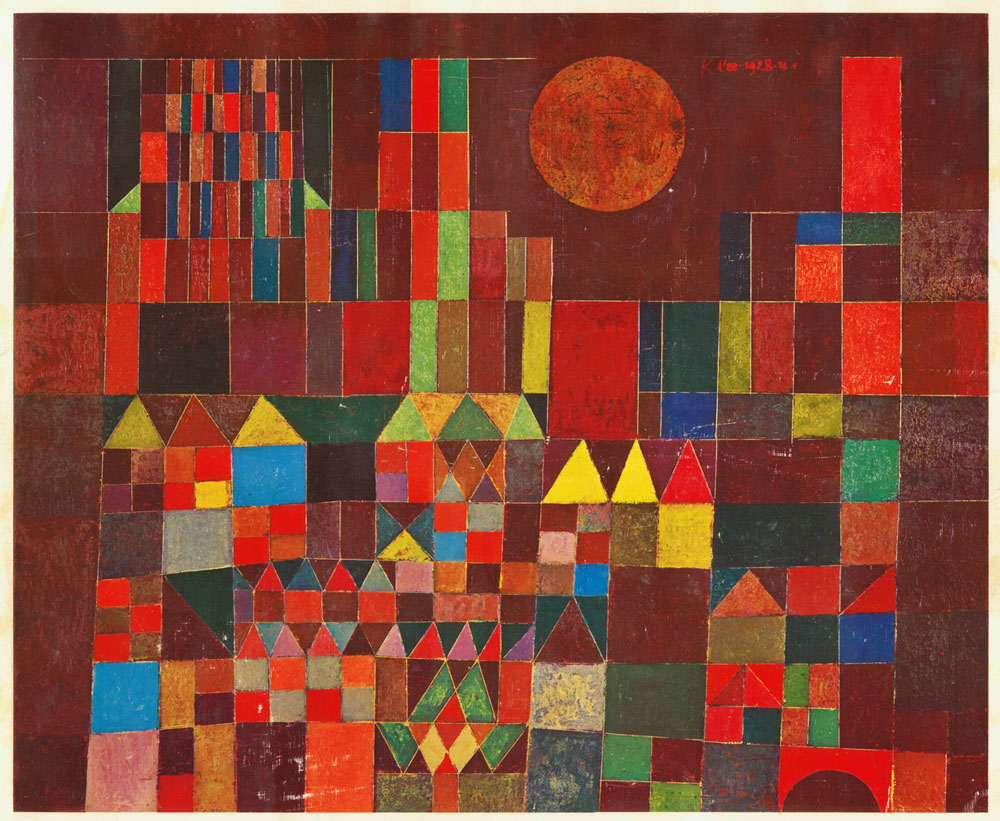 English YR:  Draw a picture of your own imaginary castle. What would you have in your castle? Label your picture and write a simple sentence about your castle.Phonics with Geraldine the Giraffe https://www.youtube.com/channel/UC7sW4j8p7k9D_qRRMUsGqyw Practice forming letters using sand, paint, chalk, flour-whatever you like!Make alphabet cards and use them to make 3 letter words using the phase 2 letter sounds. .https://www.bbc.co.uk/bitesize/topics/zf2yf4j Help a Hedgehog phase 2 https://www.ictgames.com/mobilePage/helpAHedgehog/index.html Y1 and Y2- Castles TopicCastles | English Heritage (english-heritage.org.uk)Instructions- How to create a knight's shield- explore HeraldryHow to make a cardboard shield | English Heritage (english-heritage.org.uk)Report Writing- find out many facts as you can about a castle in the UK and write about it.Write about/ Create a PowerPoint about the legend of King ArthurRole play as attackers and defenders of castle. Come up with plan to defend/ conquer. Build a castle and write a set of instructions.Write a story about a mysterious castle in a land far away.Reading Comprehension- read and answer questionshttps://www.twinkl.co.uk/resource/t2-e-3760-lks2-reading-comprehensions-bumper-resource-packGrammar- explore and improve your grammar, you choose!https://www.bbc.co.uk/bitesize/topics/zrqqtfrHandwriting- improve your handwriting by selecting some of these guides.https://www.bbc.co.uk/bitesize/topics/zgjj6sgMathsYR: Comparing, ordering and writing numbers to 10. Create a number line using different materials.Comparing numbers to 10-Share sweets, toys or other objects with your family. Who has the most/least? How many altogether?Number bonds to 10-How many different ways can you make 10, e.g. 6+ 4, 8+ 2?https://www.youtube.com/watch?v=OvbWuiYn-Uk https://whiterosemaths.com/homelearning/early-years/ -Alive in 5! Growing 6,7,8 and Building 9 and 10. KS1-https://whiterosemaths.com/parent-workbooks/ Y1:Explore time, practise telling the time to o’clock and half pastPractise place value, number some postit notes 1-10. Select two cards each time. What is the biggest number you can make? The smallest? How many groups of 10 or 1 are there in your number?O’clock - Year 1 - P2 - Maths - Catch Up Lessons - Home Learning with BBC Bitesize - BBC BitesizeHalf past - Year 1 - P2 - Maths - Catch Up Lessons - Home Learning with BBC Bitesize - BBC BitesizeExplore and recognise money: 1p, 2p, 5p, 20p, 50p and £1 and £2 coins.Create a toy shop! Play with a sibling or parent, label items with prices. Pay and give change for the items you buy or sell.Recognising coins - Year 1 - P2 - Maths - Catch Up Lessons - Home Learning with BBC Bitesize - BBC BitesizeCounting coins - Year 1 - P2 - Maths - Catch Up Lessons - Home Learning with BBC Bitesize - BBC BitesizeY2: Explore time, practise telling the time to quarter past and to and to 5minutesQuarter past and quarter to - Year 2 - P3 - Maths - Catch Up Lessons - Home Learning with BBC Bitesize - BBC BitesizeTelling the time to five minutes - Year 2 - P3 - Maths - Catch Up Lessons - Home Learning with BBC Bitesize - BBC BitesizeExplore and recognise money: all coins and £5, £10 and £20 notes. Create a toy shop and label items with prices using the symbols £ and p.Find different ways to make the same amounts.Pay and give change for items when buying and selling in your shop!Recognising coins - Year 2 - P3 - Maths - Catch Up Lessons - Home Learning with BBC Bitesize - BBC BitesizeRecognising notes title - Year 2 - P3 - Maths - Catch Up Lessons - Home Learning with BBC Bitesize - BBC BitesizeCounting coins - Year 2 - P3 - Maths - Catch Up Lessons - Home Learning with BBC Bitesize - BBC BitesizeDesign and TechnologyPractice some sewing techniques-try some weaving or simple stitches. Send in a picture of what you make! Here are some ideas:https://www.activityvillage.co.uk/weaving https://www.activityvillage.co.uk/sewing-crafts Build a model of a castle-Can you include a working drawbridge?English YR:  Draw a picture of your own imaginary castle. What would you have in your castle? Label your picture and write a simple sentence about your castle.Phonics with Geraldine the Giraffe https://www.youtube.com/channel/UC7sW4j8p7k9D_qRRMUsGqyw Practice forming letters using sand, paint, chalk, flour-whatever you like!Make alphabet cards and use them to make 3 letter words using the phase 2 letter sounds. .https://www.bbc.co.uk/bitesize/topics/zf2yf4j Help a Hedgehog phase 2 https://www.ictgames.com/mobilePage/helpAHedgehog/index.html Y1 and Y2- Castles TopicCastles | English Heritage (english-heritage.org.uk)Instructions- How to create a knight's shield- explore HeraldryHow to make a cardboard shield | English Heritage (english-heritage.org.uk)Report Writing- find out many facts as you can about a castle in the UK and write about it.Write about/ Create a PowerPoint about the legend of King ArthurRole play as attackers and defenders of castle. Come up with plan to defend/ conquer. Build a castle and write a set of instructions.Write a story about a mysterious castle in a land far away.Reading Comprehension- read and answer questionshttps://www.twinkl.co.uk/resource/t2-e-3760-lks2-reading-comprehensions-bumper-resource-packGrammar- explore and improve your grammar, you choose!https://www.bbc.co.uk/bitesize/topics/zrqqtfrHandwriting- improve your handwriting by selecting some of these guides.https://www.bbc.co.uk/bitesize/topics/zgjj6sgScienceYR: Build a castle. Can you make it strong enough that it won’t fall down? Choose the best material.Feely bag activity-see Y1 below.https://www.twinkl.co.uk/resource/t-tp-396-materials-home-learning-challenges-reception-fs2 Y1: MaterialsIdentify different materials around your bedroom.  Create a feely bag with different objects-Can you describe what the object feels like and see if you can guess the object.Design a new coat-Which material would be best for a new waterproof coat? Set up an investigation.Links for information and ideas for activities related to Materials:https://www.bbc.co.uk/bitesize/topics/zrssgk7 https://www.twinkl.co.uk/resource/tp-sc-034-planit-science-year-1-everyday-materials-unit-home-learning-tasks https://www.stem.org.uk/resources/community/collection/12725/year-1-everyday-materials Y2: MaterialsInvestigate modern materials and test: John Dunlop, Charles Macintosh and John McAdam. Where can you see these materials today? How are they suited to their purpose? Photograph some examples and email them to school with some interesting facts.Investigate a range of materials and their different uses: wood, metal, plastic, glass, brick, rock, paper and cardboard. Can these items be used for more than one purpose? Eg. Metal can be used to create cans, cars and lots of other items. What can the other materials be used for? Classify the uses of different materials.Materials – Year 1-2 / P3-4 Science - This Term's Topics - Home Learning with BBC Bitesize - BBC BitesizeDesign a castle, what materials will you need? Consider the properties of your chosen materials. Will they be up to the job of building a strong castle? Label the materials you have chosen for your castle and describe their properties eg. Hard strong rock, strong metal etc. Remember to consider if some materials had been invented back then!Music- Medieval musicExplore and listen to medieval music with a grown up.Draw a picture of a medieval instrument and label it. How does it sound? Is it like any modern instruments that we have today?Practise and play your own medieval style music, record and share it with the class!History-https://www.bbc.co.uk/bitesize/clips/zqr4d2p Research a castle of the UK. Create a visitor guide for a Castle. Find out about the history of the Castle. Can you include information such as:-When it was built?-Who lived there?-What type of castle is it?-What are the key features?Links for information and ideas for activities related to Castles:https://www.theschoolrun.com/homework-help/castles https://downloads.bbc.co.uk/history/handsonhistory/HOH_Castle_activities.pdf https://www.twinkl.co.uk/blog/twinkl-topic-homework-help-castles https://junipereducation.org/castles/ Choose a castle, create a timeline of when it was built and add some interesting facts about it’s history.What was hygiene like in a castle?Health and hygiene in a castle - BBC BitesizeScienceYR: Build a castle. Can you make it strong enough that it won’t fall down? Choose the best material.Feely bag activity-see Y1 below.https://www.twinkl.co.uk/resource/t-tp-396-materials-home-learning-challenges-reception-fs2 Y1: MaterialsIdentify different materials around your bedroom.  Create a feely bag with different objects-Can you describe what the object feels like and see if you can guess the object.Design a new coat-Which material would be best for a new waterproof coat? Set up an investigation.Links for information and ideas for activities related to Materials:https://www.bbc.co.uk/bitesize/topics/zrssgk7 https://www.twinkl.co.uk/resource/tp-sc-034-planit-science-year-1-everyday-materials-unit-home-learning-tasks https://www.stem.org.uk/resources/community/collection/12725/year-1-everyday-materials Y2: MaterialsInvestigate modern materials and test: John Dunlop, Charles Macintosh and John McAdam. Where can you see these materials today? How are they suited to their purpose? Photograph some examples and email them to school with some interesting facts.Investigate a range of materials and their different uses: wood, metal, plastic, glass, brick, rock, paper and cardboard. Can these items be used for more than one purpose? Eg. Metal can be used to create cans, cars and lots of other items. What can the other materials be used for? Classify the uses of different materials.Materials – Year 1-2 / P3-4 Science - This Term's Topics - Home Learning with BBC Bitesize - BBC BitesizeDesign a castle, what materials will you need? Consider the properties of your chosen materials. Will they be up to the job of building a strong castle? Label the materials you have chosen for your castle and describe their properties eg. Hard strong rock, strong metal etc. Remember to consider if some materials had been invented back then!Computing- Coding- Scrat JrScratchJr - HomeDown load the free app and program your own interactive stories and games!History-https://www.bbc.co.uk/bitesize/clips/zqr4d2p Research a castle of the UK. Create a visitor guide for a Castle. Find out about the history of the Castle. Can you include information such as:-When it was built?-Who lived there?-What type of castle is it?-What are the key features?Links for information and ideas for activities related to Castles:https://www.theschoolrun.com/homework-help/castles https://downloads.bbc.co.uk/history/handsonhistory/HOH_Castle_activities.pdf https://www.twinkl.co.uk/blog/twinkl-topic-homework-help-castles https://junipereducation.org/castles/ Choose a castle, create a timeline of when it was built and add some interesting facts about it’s history.What was hygiene like in a castle?Health and hygiene in a castle - BBC BitesizeScienceYR: Build a castle. Can you make it strong enough that it won’t fall down? Choose the best material.Feely bag activity-see Y1 below.https://www.twinkl.co.uk/resource/t-tp-396-materials-home-learning-challenges-reception-fs2 Y1: MaterialsIdentify different materials around your bedroom.  Create a feely bag with different objects-Can you describe what the object feels like and see if you can guess the object.Design a new coat-Which material would be best for a new waterproof coat? Set up an investigation.Links for information and ideas for activities related to Materials:https://www.bbc.co.uk/bitesize/topics/zrssgk7 https://www.twinkl.co.uk/resource/tp-sc-034-planit-science-year-1-everyday-materials-unit-home-learning-tasks https://www.stem.org.uk/resources/community/collection/12725/year-1-everyday-materials Y2: MaterialsInvestigate modern materials and test: John Dunlop, Charles Macintosh and John McAdam. Where can you see these materials today? How are they suited to their purpose? Photograph some examples and email them to school with some interesting facts.Investigate a range of materials and their different uses: wood, metal, plastic, glass, brick, rock, paper and cardboard. Can these items be used for more than one purpose? Eg. Metal can be used to create cans, cars and lots of other items. What can the other materials be used for? Classify the uses of different materials.Materials – Year 1-2 / P3-4 Science - This Term's Topics - Home Learning with BBC Bitesize - BBC BitesizeDesign a castle, what materials will you need? Consider the properties of your chosen materials. Will they be up to the job of building a strong castle? Label the materials you have chosen for your castle and describe their properties eg. Hard strong rock, strong metal etc. Remember to consider if some materials had been invented back then!Spelling, Punctuation and Grammar- skills and movement activitieshttps://www.bbc.co.uk/teach/supermovers/ks1-english-reading-aloud-with-the-worst-witch/zh6cpg8https://www.bbc.co.uk/teach/supermovers/ks1-english-alphabet-with-naomi-wilkinson/zjjy2sgHistory-https://www.bbc.co.uk/bitesize/clips/zqr4d2p Research a castle of the UK. Create a visitor guide for a Castle. Find out about the history of the Castle. Can you include information such as:-When it was built?-Who lived there?-What type of castle is it?-What are the key features?Links for information and ideas for activities related to Castles:https://www.theschoolrun.com/homework-help/castles https://downloads.bbc.co.uk/history/handsonhistory/HOH_Castle_activities.pdf https://www.twinkl.co.uk/blog/twinkl-topic-homework-help-castles https://junipereducation.org/castles/ Choose a castle, create a timeline of when it was built and add some interesting facts about it’s history.What was hygiene like in a castle?Health and hygiene in a castle - BBC BitesizeScienceYR: Build a castle. Can you make it strong enough that it won’t fall down? Choose the best material.Feely bag activity-see Y1 below.https://www.twinkl.co.uk/resource/t-tp-396-materials-home-learning-challenges-reception-fs2 Y1: MaterialsIdentify different materials around your bedroom.  Create a feely bag with different objects-Can you describe what the object feels like and see if you can guess the object.Design a new coat-Which material would be best for a new waterproof coat? Set up an investigation.Links for information and ideas for activities related to Materials:https://www.bbc.co.uk/bitesize/topics/zrssgk7 https://www.twinkl.co.uk/resource/tp-sc-034-planit-science-year-1-everyday-materials-unit-home-learning-tasks https://www.stem.org.uk/resources/community/collection/12725/year-1-everyday-materials Y2: MaterialsInvestigate modern materials and test: John Dunlop, Charles Macintosh and John McAdam. Where can you see these materials today? How are they suited to their purpose? Photograph some examples and email them to school with some interesting facts.Investigate a range of materials and their different uses: wood, metal, plastic, glass, brick, rock, paper and cardboard. Can these items be used for more than one purpose? Eg. Metal can be used to create cans, cars and lots of other items. What can the other materials be used for? Classify the uses of different materials.Materials – Year 1-2 / P3-4 Science - This Term's Topics - Home Learning with BBC Bitesize - BBC BitesizeDesign a castle, what materials will you need? Consider the properties of your chosen materials. Will they be up to the job of building a strong castle? Label the materials you have chosen for your castle and describe their properties eg. Hard strong rock, strong metal etc. Remember to consider if some materials had been invented back then!Maths – skills and movement activitieshttps://www.bbc.co.uk/teach/supermovers/ks1-maths-number-bonds-with-martin-dougan/zf6cpg8https://www.bbc.co.uk/teach/supermovers/ks1-maths-digits-&-numbers-with-marlon-wallen/zfyjbdmHistory-https://www.bbc.co.uk/bitesize/clips/zqr4d2p Research a castle of the UK. Create a visitor guide for a Castle. Find out about the history of the Castle. Can you include information such as:-When it was built?-Who lived there?-What type of castle is it?-What are the key features?Links for information and ideas for activities related to Castles:https://www.theschoolrun.com/homework-help/castles https://downloads.bbc.co.uk/history/handsonhistory/HOH_Castle_activities.pdf https://www.twinkl.co.uk/blog/twinkl-topic-homework-help-castles https://junipereducation.org/castles/ Choose a castle, create a timeline of when it was built and add some interesting facts about it’s history.What was hygiene like in a castle?Health and hygiene in a castle - BBC BitesizeScienceYR: Build a castle. Can you make it strong enough that it won’t fall down? Choose the best material.Feely bag activity-see Y1 below.https://www.twinkl.co.uk/resource/t-tp-396-materials-home-learning-challenges-reception-fs2 Y1: MaterialsIdentify different materials around your bedroom.  Create a feely bag with different objects-Can you describe what the object feels like and see if you can guess the object.Design a new coat-Which material would be best for a new waterproof coat? Set up an investigation.Links for information and ideas for activities related to Materials:https://www.bbc.co.uk/bitesize/topics/zrssgk7 https://www.twinkl.co.uk/resource/tp-sc-034-planit-science-year-1-everyday-materials-unit-home-learning-tasks https://www.stem.org.uk/resources/community/collection/12725/year-1-everyday-materials Y2: MaterialsInvestigate modern materials and test: John Dunlop, Charles Macintosh and John McAdam. Where can you see these materials today? How are they suited to their purpose? Photograph some examples and email them to school with some interesting facts.Investigate a range of materials and their different uses: wood, metal, plastic, glass, brick, rock, paper and cardboard. Can these items be used for more than one purpose? Eg. Metal can be used to create cans, cars and lots of other items. What can the other materials be used for? Classify the uses of different materials.Materials – Year 1-2 / P3-4 Science - This Term's Topics - Home Learning with BBC Bitesize - BBC BitesizeDesign a castle, what materials will you need? Consider the properties of your chosen materials. Will they be up to the job of building a strong castle? Label the materials you have chosen for your castle and describe their properties eg. Hard strong rock, strong metal etc. Remember to consider if some materials had been invented back then!Maths – skills and movement activitieshttps://www.bbc.co.uk/teach/supermovers/ks1-maths-number-bonds-with-martin-dougan/zf6cpg8https://www.bbc.co.uk/teach/supermovers/ks1-maths-digits-&-numbers-with-marlon-wallen/zfyjbdmGeographyResearch a castle of the UK. Create a visitor guide for the Castle. Include directions to the castle. Can you include a map of the castle?Use a map of the UK and mark the location of as many castles as you can find.Explore Tintagel castle. Draw a map of the castle, how do you get to it?Tintagel Castle Things To See and Do | English Heritage (english-heritage.org.uk)Download and explore a plan of Tintagel castleTintagel castle without sword.ai (english-heritage.org.uk)ScienceYR: Build a castle. Can you make it strong enough that it won’t fall down? Choose the best material.Feely bag activity-see Y1 below.https://www.twinkl.co.uk/resource/t-tp-396-materials-home-learning-challenges-reception-fs2 Y1: MaterialsIdentify different materials around your bedroom.  Create a feely bag with different objects-Can you describe what the object feels like and see if you can guess the object.Design a new coat-Which material would be best for a new waterproof coat? Set up an investigation.Links for information and ideas for activities related to Materials:https://www.bbc.co.uk/bitesize/topics/zrssgk7 https://www.twinkl.co.uk/resource/tp-sc-034-planit-science-year-1-everyday-materials-unit-home-learning-tasks https://www.stem.org.uk/resources/community/collection/12725/year-1-everyday-materials Y2: MaterialsInvestigate modern materials and test: John Dunlop, Charles Macintosh and John McAdam. Where can you see these materials today? How are they suited to their purpose? Photograph some examples and email them to school with some interesting facts.Investigate a range of materials and their different uses: wood, metal, plastic, glass, brick, rock, paper and cardboard. Can these items be used for more than one purpose? Eg. Metal can be used to create cans, cars and lots of other items. What can the other materials be used for? Classify the uses of different materials.Materials – Year 1-2 / P3-4 Science - This Term's Topics - Home Learning with BBC Bitesize - BBC BitesizeDesign a castle, what materials will you need? Consider the properties of your chosen materials. Will they be up to the job of building a strong castle? Label the materials you have chosen for your castle and describe their properties eg. Hard strong rock, strong metal etc. Remember to consider if some materials had been invented back then!Times Table Rock Stars Y1 & Y2Practise your times tables online using the link below.https://play.ttrockstars.com/auth/schoolLogin- Sheriffhales , it will come up automatically when typed, select this.Username- first three letters of first and second name, no spaces and all lower- case letters.Select Gig/ Garage for daily practise. Select Studio to develop speed. Both games are updated automatically as the children progress in knowledge of tables and speed.GeographyResearch a castle of the UK. Create a visitor guide for the Castle. Include directions to the castle. Can you include a map of the castle?Use a map of the UK and mark the location of as many castles as you can find.Explore Tintagel castle. Draw a map of the castle, how do you get to it?Tintagel Castle Things To See and Do | English Heritage (english-heritage.org.uk)Download and explore a plan of Tintagel castleTintagel castle without sword.ai (english-heritage.org.uk)